    Консультация на тему: «Соблюдение режима дня в раннем возрасте как основа формирования здорового образа жизни»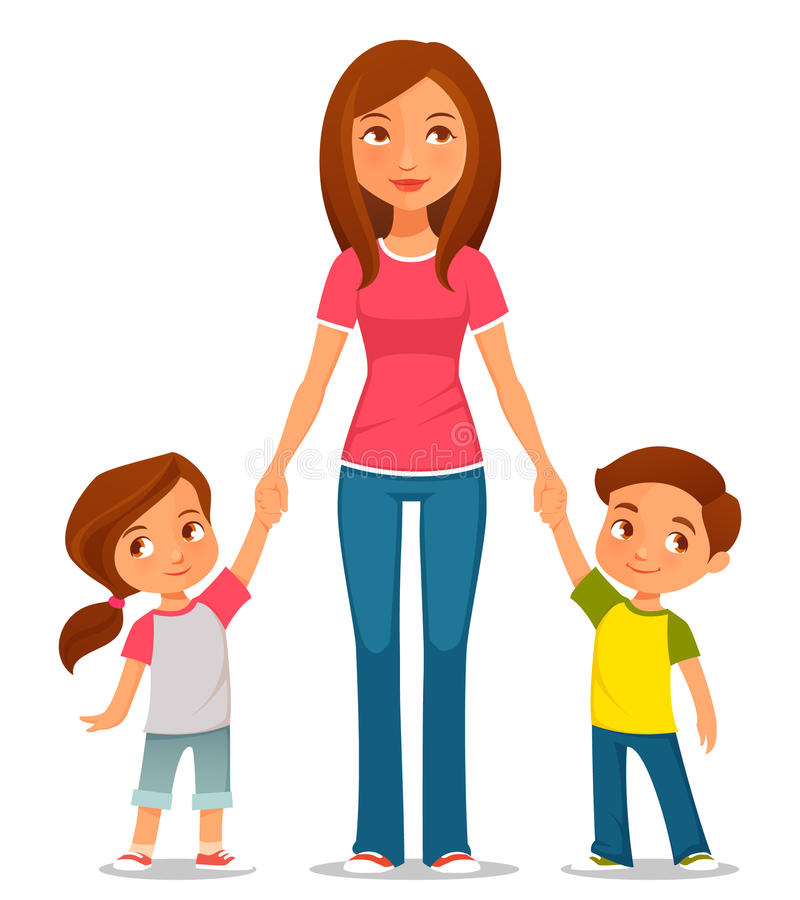                                                                    Подготовила воспитатель                                                                      1 квалификационной категории                                                                     МДОУ «Детский сад № 126»                                                                     Рогозина Е.Н.     Ранний возраст является важнейшим периодом жизни чело- века, когда закладываются наиболее важные способности, опреде- ляющие дальнейшее развитие человека. В этот период склады- ваются такие ключевые качества, как познавательная активность, речь, доверие к миру, уверенность в себе, доброжелательное от- ношение к людям, творческие возможности, общая жизненная активность и многое другое.  Эти качества и способности не возникают автоматически, как результат физиологического созревания. Их становление требует правильного подхода со стороны взрослых, определенных форм общения и совместной деятельности с ребенком.     Именно поэтому, самое время уделить пристальное внимание режиму дня, так как его соблюдение является основополагающим фактором в формировании здорового образа жизни.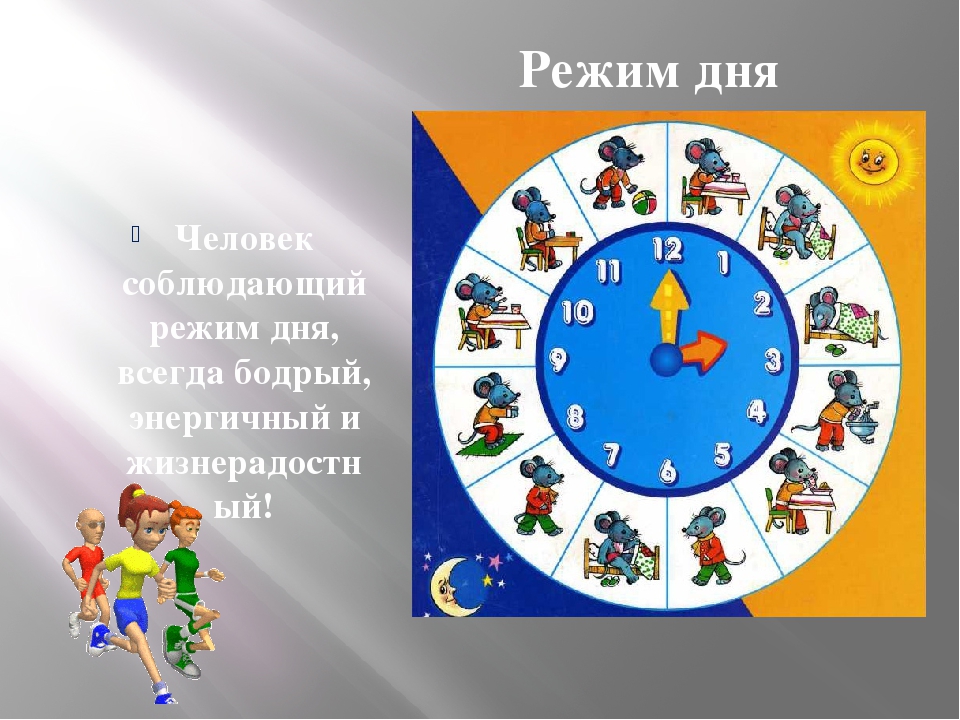            Режим дня, это система распределения периодов сна и бодрствования, приемов пищи, гигиенических и оздоровительных процедур, занятий и самостоятельной деятельности, а так же основа формирования основных биоритмов ребенка.            Правильная организация режима способствует:- нормальному функционированию внутренних органов и физиологических систем организма;- обеспечивает уравновешенное, бодрое состояние ребенка;- предохраняет нервную систему от переутомления, вырабатывается условный рефлекс на время: есть, спать, гулять в одно и то же время.      Наиважнейшим условием является регулярное выполнение режима дня соответственно возрастным особенностям, вследствие взросления ребенка режим должен быть скорректирован.     Очень важен и общий распорядок жизни, если в семье пренебрегают режимом, это неизбежно идёт во вред ребёнку.  В выходные дни следует больше проводить время на воздухе.     Особенно благоприятны как в физическом, так и в психологическом плане прогулки всей семьей. Придерживаясь таких простых правил, вы и ваш малыш не будете терять прекрасные минуты времени, с удовольствием используя их, чтобы побыть вместе, погулять, поиграть. Вы подружитесь с хорошим настроением и самочувствием, а усталости и вялости придется отступить.       Сон — это очень важно. Он восстанавливает нормальную деятельность организма,      функции нервных клеток коры больших полушарий головного мозга. Во время сна мозг продолжает работать, увеличивается его кровоснабжение и потребление кислорода.           Дневной сон – это своего рода передышка для детского организма. Если ребенок днем не спит, надо выяснить причину и постараться ее устранить. Важно создавать благоприятную обстановку для сна. Помните, что свежий прохладный воздух является лучшим «снотворным» и оздоровительным средством, он не только ускоряет наступление сна, но и поддерживает его глубину и длительность. И так:   - правильно организованная трудовая и учебная деятельность способствуют сохранению устойчивой работоспособности, усидчивость и стремление к знаниям;- регулярное и правильное питание способствует формированию хорошего аппетита;- регулярный дневной и ночной сон, организованный в одно и то же время, позволяет сформировать у ребенка привычку быстро и спокойно засыпать.   Таким образом, можно сделать вывод, что системный подход и рациональный режим дня ребенка, построенный в соответствии с возрастными особенностями, правильное чередование физических, умственных и эмоциональных проявлений в жизнедеятельности детей обеспечат условия для оптимального, всестороннего и гармоничного развития ребенка.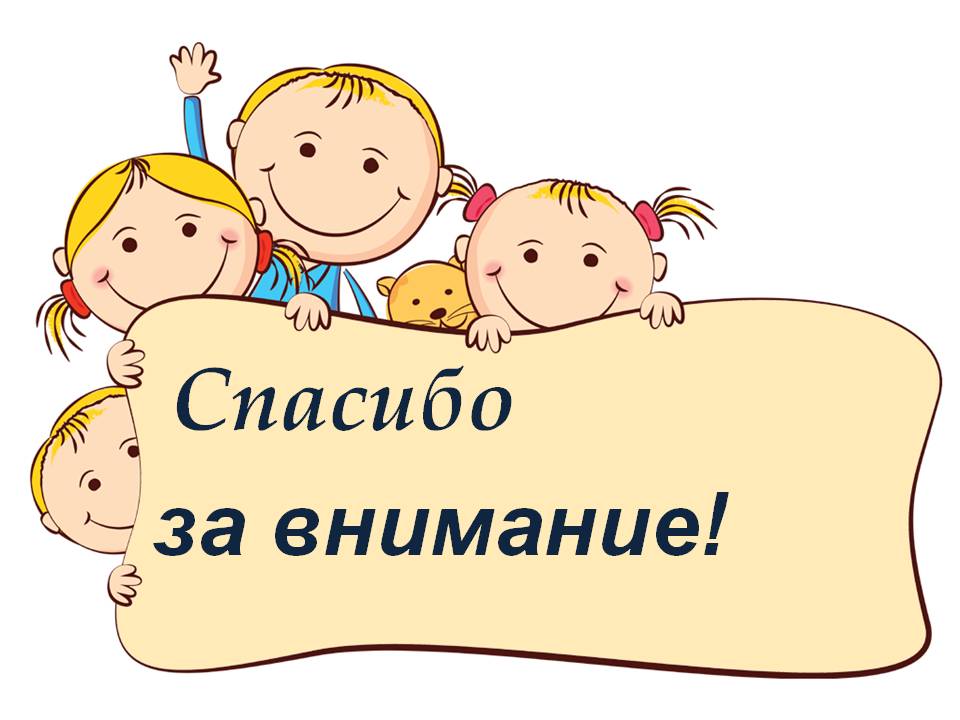 